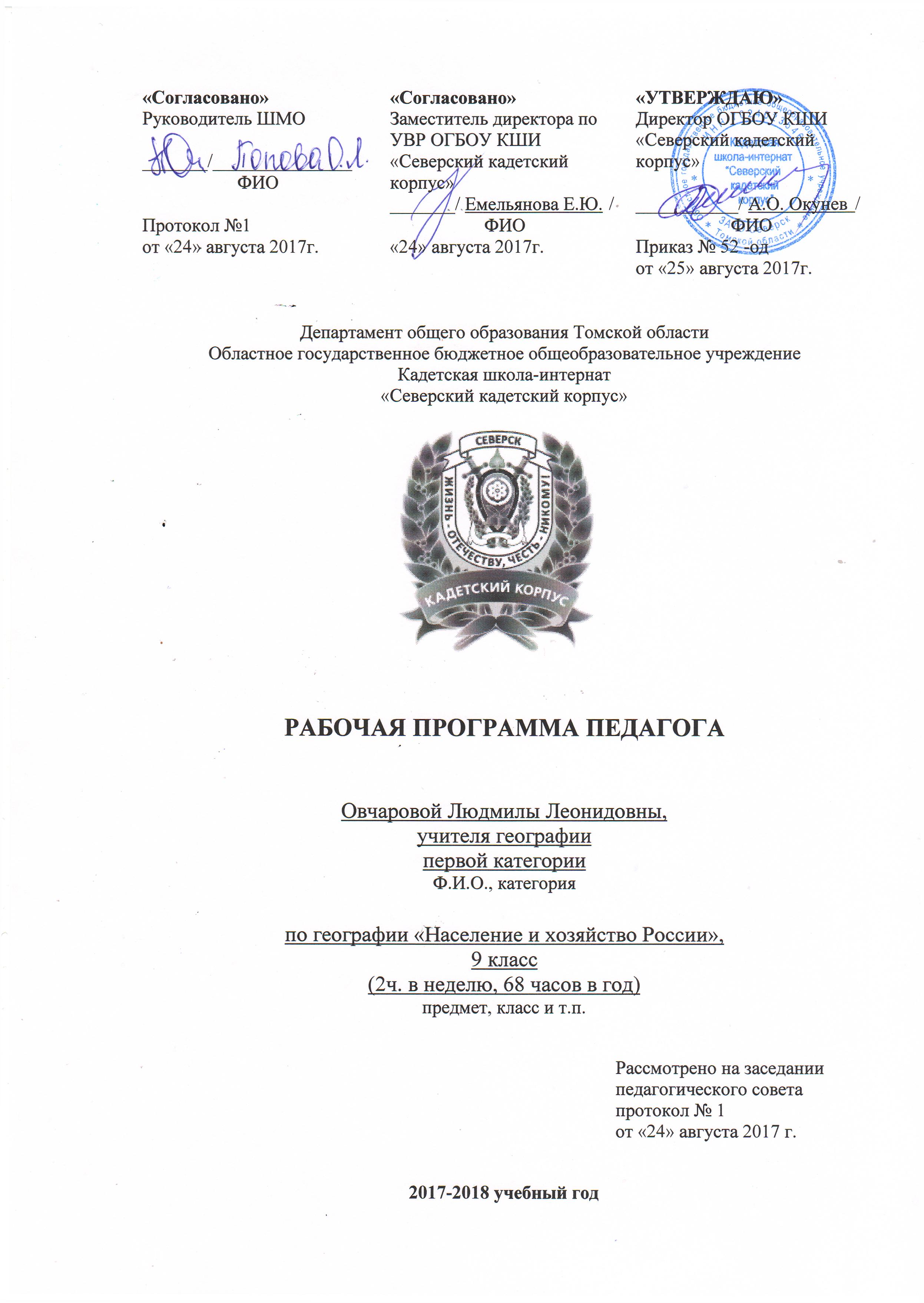 ПОЯСНИТЕЛЬНАЯ  ЗАПИСКА для курса  географии «Население и хозяйство России», 9 класс(Базовый уровень)68 часов, 2 урока в неделюСтатус документа       Данная рабочая программа составлена на основании: -  стандарта основного общего образования по географии (базовый уровень) 2004 г;- примерной программы  по  учебным  предметам - Программы для общеобразовательных учреждений. География. 6-11 классы. – М.: «Дрофа», 2013. – (Стандарты  второго  поколения).         Рабочая программа конкретизирует содержание блоков образовательного стандарта, дает распределение учебных часов по крупным разделам курса и   последовательность их изучения.       Кроме того, программа содержит перечень практических работ по каждому разделу.Главная цель данного курса – формирование целостного представления об особенностях природы, населения, хозяйства нашей страны. О месте России в современном мире. Воспитание гражданственности и патриотизма учащихся, уважение к истории и культуре своей страны и населяющих ее народов.Задачами изучения географии в основной школе являются:1. Сформировать систему географических знаний как компонента научной картины мира;2. Познакомить учащихся с характером, сущностью и динамикой главных природных, экологических, социально-экономических, геополитических и иных процессов, происходящих на географическом пространстве России и мира;3. Выработать понимание главных особенностей взаимодействия природы и общества на современном этапе его развития,  значение охраны окружающей среды и рационального природопользования, осуществления стратегии устойчивого развития в масштабах России и мира;4.  Сформировать  понимание закономерностей размещения населения и территориальной организации хозяйства в связи с природными, социально-экономическими и экологическими факторами, зависимости проблем адаптации и здоровья человека от географических условий проживания;5. Показать необходимость глубокого и всестороннего изучения географии России, включая различные виды ее географического положения, природу, население, хозяйство, регионы, особенности природопользования в их взаимозависимости;6.  Выработать  у обучающихся понимания необходимости  географических знаний в повседневной жизни. Сформировать  у них отношение к географии, как возможной области будущей практической деятельности;7. Формировать навыки и умения безопасного и экологически целесообразного поведения в окружающей среде.8. Сформировать представление о России как целостном географическом регионе и одновременно как о субъекте мирового географического пространства, в котором динамически развиваются как планетарные, так и специфические региональные процессы и явления.                       Место предмета в базисном учебном планеФедеральный базисный учебный план для образовательных учреждений Российской Федерации отводит 238 часов с 6 -11классы         для обязательного изучения учебного предмета «География» на этапе основного общего образования.В том числе: В IX классах — из расчета 68 часов за год, по 2-а учебных часа в неделю.Требования к уровню подготовки учащихся.Предметными результатами освоения выпускниками основной школы  программы по географии являются:понимание роли и места географической науки в системе научных дисциплин, ее роли в решении современных практических задач человечества и глобальных проблем;представление о современной географической научной картине мира и владение основами научных географических знаний (теорий, концепций, принципов, законов и базовых понятий);описание экономико-географического и геополитического положения страны, отдельных регионов и географических объектов;умение выделять, описывать и объяснять существенные признаки географических объектов и явлений;применять картографическую грамотность;умение определять параметры природных и социально-экономических объектов и явлений по различным источникам информации;применять компьютерные технологии для самостоятельного поиска новой географической информации;умение давать характеристику народам, проживающим в нашей стране (знать наиболее распространенные языковые семьи, религии, обычаи, род занятий и т.д.);умение применять географические знания в повседневной жизни для объяснения и оценки разнообразных явлений и процессов, адаптации к условиям проживания на определенной территории, самостоятельного оценивания уровня безопасности окружающей среды как сферы жизнедеятельности;Используемый УМК:В.П. Дронов, В.Я.Ром. География России. Население и хозяйство. 9  класс – М.: Дрофа, 20011.В. И. Сиротин. География. Рабочая тетрадь. Население и хозяйство России. К учебнику В.Я.Рома, В.П.Дронова  География России. Население и хозяйство“. 9 класс – М.: Дрофа, 2013. Поурочные разработки по географии 9 класс. – М.: «ВАКО».Атлас. Экономическая и социальная география России, 9 класс.Виртуальная школа  Кирилла и Мефодия «Уроки географии 9 класс»Интернет - ресурсы.Место предмета в базисном учебном планеФедеральный базисный учебный план для образовательных учреждений Российской Федерации отводит 68 часов для обязательного изучения учебного предмета «География России. Население и хозяйство», из расчета 2-х учебных часов в неделю. Рабочая программа рассчитана на 68 часов.     Практические  работы: Основные – 24 Подписать на к/к страны первого и второго порядка, граничащие с Россией, выделить страны СНГ и НАТО.Составление таблицы «Языковые семьи, языковые группы, религия народов Р.Ф.»Определение по картам и статистическим материалам естественного прироста, крупнейших народов и закономерностей их размещения. 3.Определение занятости населения, доли городского и сельского населения.Определение доли городского и сельского населения.Определение занятости населения.Определение главных районов размещения отраслей трудоемкого и металлоемкого машиностроения по картам.Составление характеристики одного из угольных бассейнов по картам и статистическим материалам.Составление характеристики одной из металлургических баз по картам и статистическим   материалам. Факторы размещения медной и алюминиевой промышленности.Составление характеристики одной из баз химической промышленности по картам и статистическим материалам.Определение по картам и статистическим материалам основных районов выращивания   зерновых и технических культур, главных районов животноводства. Заполнение таблицы «Преимущества и недостатки ж/д транспорта».Экономические связи районов Центральной России.Сравнительная характеристика двух столиц: Москвы и Санкт – Петербурга.Объяснение взаимодействия природы и человека. Размещение 2-х ТПК на Европейском Севере.Сравнение специализации пищевой промышленности Северного Кавказа и Поволжья.Сравнение специализации машиностроительного комплекса Урала и Поволжья..Изучение природных условий Западно - Сибирского района для жизни и быта людей.Характеристика 2-х ТПК Западной Сибири.Характеристика Норильского промышленного узла.Объяснить размещение крупнейших ТПК Восточной Сибири.Работа на к/к Дальнего Востока. Тестов – 9, из них 2 теста –  это итоговая и промежуточная аттестации.Содержание тем учебного курса «География. Население и хозяйство России», 9 класс.(68 часов)Введение. Познакомить учащихся с содержанием курса географии 9 класса. Показать источники получения знаний о природе и населении. Методы их обработки, передачи и представления географической  информации.Раздел 1. Новое политико-государственное устройство на территории бывшего СССР.Геополитическое положение России  Выявить географические особенности России, виды и уровни географического положения. Познакомить с ЭГП, ПГП, с транспортно-географическим и эколого-географическим положением России и их изменением во времени и пространстве.  Познакомить с политико-административным устройством страны. Показать различия между субъектами Российской Федерации, федеральными округами. Дать характеристику государственным границам.Население России   Исторические особенности заселения территории России.  Выявить особенности изменения численности населения страны, естественного и механического движения населения. Показать разницу между типами воспроизводства населения. Выяснить причины демографического кризиса.  Роль внешних и внутренних миграций в динамике численности населения страны. Познакомить учащихся с направлениями миграций, причинами, порождающими эти миграции. Дать понятие о неравномерном размещении населения, а так же о трудовых ресурсах и экономически активном населении.  Показать роль крупных городов в формировании народного хозяйства. Особенности урбанизации в России. Разновидности сельских населенных пунктов и их современные проблемы.  Раскрыть многонациональность, как специфический фактор формирования и развития России. Межнациональные проблемы. Языковой, религиозный, половой состав населения.  Роль трудовых ресурсов. Занятость населения, изменение структуры занятости.   Проблемы безработицы. Географические различия в уровне жизни населения. Повышение качества жизни – важнейшая проблема.Экономика Российской Федерации   Познакомить учащихся с понятиями «хозяйство», «отрасль», «географическое разделение труда», и т.д. Межотраслевые комплексы и сектора. Отраслевая, функциональная и территориальная структура хозяйства. Уровни развития хозяйства. Принципы  и факторы размещения отраслей и предприятий. Территориальная структура хозяйства.  Понятие о классификации природных ресурсов. Природно-ресурсный потенциал России, его оценка, проблемы и перспективы использования. Основные ресурсные базы.  Наука. Ее значение, состав, роль в жизни современного общества. География современной науки. Технополисы.Раздел 2. Важнейшие межотраслевые комплексы России и их география.  Машиностроение, его значение и отраслевой состав, связь с другими отраслями. Факторы размещения машиностроительных предприятий. География науко -, трудо - и металлоемких отраслей. Главные центры и районы. Особенности военно-промышленного комплекса (ВПК). Конверсия производства.  Топливно-Экономический Комплекс (ТЭК), его значение, состав и связь с другими комплексами.  Топливно - энергетические ресурсы и топливно-энергетический баланс. Современные проблемы. Роль нефтяной, газовой и угольной промышленности в современном хозяйстве. Экологические проблемы и проблемы освоения месторождений.Электроэнергетика. Типы электростанций, их достоинства и недостатки. Факторы размещения. География крупнейших электростанций. Формирование энергосистемы страны. Влияние на окружающую среду.  Комплекс конструкционных материалов:Металлургия, ее состав, структура и значение. Связь с другими отраслями. Факторы размещения металлургических предприятий и баз.Химико-лесной комплекс. Состав, значение, связь с другими отраслями. Главные факторы размещения предприятий, особенности их географии. Основные базы. Влияние отраслей на окружающую среду.  Агропромышленный комплекс. Состав и значение. Земледелие. География выращивания важнейших зерновых и технических культур. Садоводство и виноградарство. Животноводство. География основных отраслей животноводства.Пищевая и легкая промышленности, их связь с другими отраслями. Группировка отраслей по характеру используемого сырья, география важнейших отраслей. Проблемы пищевой промышленности в России.   Связь и сфера обслуживания. Инфраструктурный комплекс. Состав комплекса и значение. Роль коммуникаций в размещении населения и хозяйства. Жилье – одна из главных потребностей человека. Низкий уровень обеспеченности жильем и низкие показатели его благоустроенности в России. География рекреационного хозяйства России.Транспорт. Его роль в размещении населения и хозяйства. Виды транспорта. Преимущества и недостатки отдельных видов транспорта. Важнейшие транспортные узлы.Раздел 3. Регионы России.Территориальная организация и районирование России Районирование – важнейший метод изучения в географии. Виды районирования: физико-географический, экономический, историко-географический, эколого-экономический и т.д. Сплошное районирование, узловое, частное, комплексное и др. виды. Федеральные округа, экономические районы. Проблемы экономического районирования.Западный макрорегион – Европейская Россия Центральная РоссияПреимущества географического положения. Состав территории. Факторы формирования района. Особенности природы, истории и населения. Городские агломерации. Города науки. Специализация хозяйства на наукоемких и трудоемких отраслях. Специализация сельского хозяйства.  Районы Центральной России: Волго-Вятский, Центрально-Черноземный и Центральный (Московский). Москва  - столица России. Народные промыслы.Северо – Западный район.Состав района. Выгоды географического положения на различных этапах развития: «путь из варяг в греки», «окно в Европу», современные особенности географического положения. Свободная экономическая зона «Янтарь». Специализация промышленности и сельского хозяйства. Роль Санкт-Петербурга в расселении населения, а так же в социальном и культурном развитии района.Европейский Север.Экономико-географическое положение района. Особенности природно-ресурсного потенциала. Состав района. Влияние географического положения, природных условий на освоение территории и на жизнь людей.Формирование 2-х ТПК: топливно-энергетического и металлургический. Лесная промышленность. Роль морского транспорта. Главные морские порты, северный морской путь. Северный военно-морской флот. Космодром в Плесецке.Северный Кавказ.Особенности географического положения. Состав территории. Геополитическое положение района. Народы гор и предгорий: традиции, культура, промыслы. Межнациональные проблемы. Очаги концентрации населения. Повышенная доля сельского населения. Агропромышленный комплекс. Проблемы обеспечения водой. Развитие морского рыбного хозяйства. Рекреационное хозяйство Северного Кавказа, его возрастающая роль.Поволжье.Состав района. ЭГП, природные условия и ресурсы. Роль и влияние реки Волги на расселение населения и на размещение хозяйства. Поволье  – место исторического взаимодействия этносов. Развитие нефтегазового, машиностроительного и агропромышленного комплексов. Рыбоперерабатывающая промышленность и ее проблемы. Научные центры.Урал.Границы и состав Урала. Урал – стык разнообразных границ. Разнообразие минерально-сырьевых ресурсов, проблемы их истощения. Дефицит водных  ресурсов и его причины. Современная этническая пестрота. Две меридиональные полосы расселения. География и проблемы современного хозяйства. Металлургические базы. Химическая и лесная промышленности. Реконструкция уральской промышленности.Крупнейшие города Урала.Восточный макрорегион – азиатская Россия  Западная Сибирь.ЭГП района, состав, богатство и разнообразие природных ресурсов. Оценка природных условий для жизни и быта населения. Этапы заселения территории. Коренные народы, их верования и занятия. Диспропорции в площади и в численности населения. Крупные научные центры. Специализация промышленности и с/х. Два крупных ТПК. Основные направления транспортировки нефти и газа. Крупнейшие компании. Перспективы угольной промышленности и металлургии. Проблемы развития ведущих отраслей. Экологические проблемы.Восточная Сибирь.Состав района и его ЭГП. Природные богатства и природные условия. Разнообразие минеральных, лесных и водных ресурсов. Открытие медно -никелево - кобальтовой провинции. Значение Байкала. Исторические особенности заселения. Коренные жители, их традиции и занятия. Развитие 8-и ТПК, их специализация. Норильский промышленный узел. Особенности развития АНК в условиях многолетней мерзлоты. Экологические проблемы.Дальний Восток.Состав района, особенности ЭГП и геополитического положения. Наличие огромной материковой и островной части суши. Тихоокеанский металлургический пояс, алмазы Якутии. Город Мирный. Контрастность природных условий. Влияние на расселение на селения. Коренные жители Дальнего Востока. Развитие металлургической базы, лесного комплекса и рыбоперерабатывающей промышленности. Развитие вспомогательных отраслей: судоремонтной, электроэнергетики, нефтепереработки. Особенности АПК. Основные социальные и экологические проблемы.Раздел 4. Россия в современном мире Россия и мир Оценка исторических, экономических и культурных связей России со странами СНГ. Проблемы и перспективы этих связей. Взаимосвязь России с другими странами мира. Перспективы развития этих отношений.Страны Ближнего Зарубежья Страны СНГ. Особенности географического и геополитического положения. Природные ресурсы, население и специализация ведущих отраслей промышленности и с/х. Быт, культура, традиции народов. Различие стран по уровню экономического развития и природным особенностям. Рекреационные ресурсы и места паломничества туристов.Учебно-тематическое планированиеКалендарно – тематический (поурочный) планИтого 65 часов. Три часа в резерве. Всего 68 часов.Итоговый тест 9 класс1.По общей численности населения Россия занимает в мире:А) первое место Б) седьмое место В) девятое место2.С каким государством Россия имеет сухопутную границу:А) Болгария Б) Румыния В) Польша3.В настоящее время естественное движение населения в России характеризуется:А) естественным приростом Б) естественной убылью4. В России преобладает население:А) мужское Б) женское5.К какой языковой семье принадлежит основная часть населения России?А) индоевропейской Б) алтайской В) уральской Г) кавказской6. Какое из утверждений верно?А) в России преобладает сельское населениеБ) в России численность населения постоянно увеличиваетсяВ) Россия - многонациональная страна7.Какой из перечисленных городов юга России является наиболее крупным по числу жителей?А) Ростов-на-Дону Б) Сочи В) Краснодар Г) Ставрополь8.Укажите неисчерпаемые природные ресурсы:А) руды металлов Б) почвенные В) топливные Г) солнечная энергияЕ) геотермальная энергия З) энергия приливов и отливов9.Выберите основную нефтяную и газовую базу России:А) Волго-Уральская Б) Западно - Сибирская В) Баренцево - Печорская10.Где в России расположены крупные месторождение медно-никелевых руд?А) в Калининградской области Б) на севере Восточной Сибири (Норильск)В) на Кавказе Г) на Кольском полуострове11.Атомные электростанции (АЭС) чаще всего расположены:А) в районах, бедных энергетическими ресурсамиБ) вблизи источников сырья  В) в сейсмических района12.Назовите отрасли металлоемкого машиностроения:А) тракторостроение Б) электронное машиностроение В) приборостроение13. Характерной чертой постиндустриального общества является (являются):А) преобладание аграрного и лесного хозяйстваБ) господство промышленного производстваВ) преобладание непроизводственной сферы14. К техническим культурам относятся:А) лен и сахарная свекла Б) лен, сахарная свекла и рожь15. Укажите три народа, которые исповедуют ислам:А) башкиры Б) коми В) калмыкиГ) татары Д) тувинцы Е) чеченцы16. Какие три из перечисленных городов являются центрами цветной металлургии?А) Братск Б) Екатеринбург В) МагнитогорскГ) Череповец Д) Медногорск Е) Красноярск17. Установите соответствие:Отрасль: Центр:Автомобилестроение а) МурманскКомбайностроение б) ТольяттиСудостроение в) Ростов-на-Дону18.Сколько экономических районов на территории России?А) 11 Б) 13 В) 9 Г) 2119. Определите экономический район по краткому описанию:- этот район маленький по площади. Имеет крупнейший порт, так как занимает приморское положение. Проблема – наводнения в крупнейшем городе. Отрасли специализации машиностроения – энергетическое, судостроение, судоремонт, станкостроение, электротехника. Развита металлургия: цветная – производство меди, черная – передельная металлургия, а также химическая и легкая промышленности.20. Что общего у Северного Кавказа, Европейского Севера и Дальнего Востока?А) положение на пересечении транспортных путей, связывающих восточную и западную части страны;Б) на их территории расположены крупнейшие морские порты;В) специализация на пищевой промышленностиГ) богатство природными ресурсамиВведение1 часРаздел1. Новое политико-государственное устройство на территории бывшего СССР15 часовРаздел2. Важнейшие межотраслевые комплексы России и их география. 21 часРаздел 3. Регионы России24 часаРаздел 4. Россия в современном мире.4 часаРезерв3 часа№ п/пНазвание раздели тема урокаКоличество часовДатаПрактические работыТестыДом. задание1Введение. Что изучают в курсе географии «Население и хозяйство России».1С.3-52Раздел 1. Новое политико-государственное устройство на территории бывшего СССР15621.Геополитическое положение России. Политико-государственное устройство Р.Ф.31П.12.ЭГП, ПГП, транспортно-географическое и эколого-географическое положение России и их изменение во времени и пространстве.1Подписать на к/к страны первого и второго порядка, граничащие с Россией, выделить страны СНГ и НАТО.П.23.Политико-административное устройство страны. Характеристика государственных границ.1П.3,44.Население России. Исторические особенности заселения территории России. 61П.55.Численность и естественный прирост населения.1Определение по картам и статистическим материалам естественного прироста, крупнейших народов и закономерностей их размещения.П.66.Р.Ф. – многонациональная страна.1Составление таблицы «Языковые семьи, языковые группы, религия народов Р.Ф.»П.77.Миграции и размещение населения.1П.88.Городское и сельское население.13.Определение доли городского и сельского населения.П.99.Рынок труда и занятость населения.1Определение занятости населения.1Повторить термины10.Экономика Российской Федерации.География основных типов экономики на территории России.61   П.1011.Роль и место России в международной экономике.1П.1012.Структура экономики России.1П.1213.Проблемы ресурсной экономики России.1П.1114.Научный комплекс – вершина экономики России.11П.1315. Перспективы развития России.1Повтор. П.123Раздел 2. Важнейшие межотраслевые комплексы России и их география21641.Машиностроительный комплекс – ведущий комплекс России.1П.142.Факторы размещения отраслей машиностроения.1П.153.География машиностроения.1Определение главных районов размещения отраслей трудоемкого и металлоемкого машиностроения.П.16 Работа на к/карте.4.Военно-промышленный комплекс.11П.175.Роль, значение и проблемы Топливно-энергетического комплекса (ТЭК).1П.186.Топливная промышленность1Характеристика одного из районов добычи угля. Сравнение между собой 2-х угольных бассейнов.П.197.Электроэнергетика России. Типы электростанций.  География крупнейших электростанций.1П.20 Работа на к/карте8.Формирование энергосистемы страны. Влияние на окружающую среду.11Повтор.9. Состав и значение металлургического комплекса.1П.21,2210. Черная металлургия. Факторы размещения предприятий металлургического комплекса. 1Характеристика одной из металлургических баз России.  П.2311.Цветная металлургия1Факторы размещения медной и алюминиевой промышленности.П.2412. Химико-лесной комплекс. Химическая промышленность.1Характеристика одной из баз.П. 25,2613.Лесная промышленность.1   П. 2714.Состав и значение агропромышленного комплекса.1П.2815.Земледелие и животноводство.1Определение основных районов выращивания с/хозяйственных культур и главных районов животноводстваП.2916.Пищевая и легкая промышленности.1П.3017.Территориальная организация АПК.11Повтор.18.Состав инфраструктурного комплекса.1П.3119.Роль транспорта. Виды транспорта.1Заполнение таблицы «Преимущества и недостатки ж/д транспорта» П.32, 3320.Связь. Сфера обслуживания.1П.3421.Обощающее повторение по теме «Межотраслевые комплексы».1Промежуточная аттестация1Повтор.4Раздел 3. Регионы России24931.Территориальная организация и районирование России.1П.352.Общая характеристика Западного макрорегиона России.1П.363.Центральная Россия. ГП, состав, история заселения.1Работа на к/картеП.37.384.Москва и Московский регион.1П.395.Волго-Вятский и Центрально-Черноземный районы.1Экономические связи районов Центральной России.П.40,41.6.Северо-Западный район.1Сравнительная характеристика двух столиц: Москвы и Санкт –  Петербурга.П.427.Хозяйство Калининградской области.18.Европейский Север. ЭГП, особенности природно-ресурсного потенциала и населения.1П.43,449.Хозяйство Европейского Севера.1Объяснение взаимодействия природы и человека. Размещение 2-х ТПК на Европейском Севере.П.4510.Северный Кавказ: ЭГП, природные условия и ресурсы.1П.46 Работа на к/карте11.Население и хозяйство.1П.47,4812.Поволжье. ЭГП, население и природные ресурсы.1П.49,5013.Хозяйство Поволжья.Сравнение специализации пищевой промышленности Северного Кавказа и Поволжья.П.5114.Урал. ЭГП, природные условия и ресурсы.1Сравнение специализации машиностроительного комплекса Урала и Поволжья.П.53,5415.Обощающее повторение темы «Западный макрорегион»11Повтор.16.Восточный макрорегион – азиатская Россия. Общая характеристика.1П.55,5617.Западная Сибирь. ЭГП, население и природные ресурсы.1Изучение природных условий Западно - Сибирского района для жизни и быта людей.П.5718. Хозяйство Западной Сибири.1Характеристика 2-х ТПКСделать к/карту19.Восточная Сибирь. ЭГП, население , природные условия и ресурсы.1Характеристика Норильского промышленного узлаП.5820.Хозяйство Восточной Сибири.1Объяснить размещение крупнейших ТПК Восточной Сибири.    Работа на к/к21.Дальний Восток. ЭГП, природные условия и ресурсы. Население.1П.6022.Дальний Восток. Хозяйство.1Работа на к/кРабота на к/к23.Обобщающее повторение по теме «Восточный макрорегион».11Повтор.24.Обобщающее повторение темы «Регионы России»1Итоговая аттестация1Повтор.5Раздел 4. Россия в современном мире.41.Место России среди стран СНГ.12.Страны ближнего зарубежья.13. Место России среди стран мира.14.Обощающее повторение.1